                                                                               Боброва Людмила Вениаминовна                                                                               учитель русского языка и литературы                                                                               КОГОБУ СШ пгтДемьяновоПРИЁМЫ ФОРМИРОВАНИЯ ЧИТАТЕЛЬСКОЙ ГРАМОТНОСТИ НА УРОКАХ   ЛИТЕРАТУРЫФормирование читательской грамотности – это один из основных ресурсов в формировании успешного человека, умеющего самостоятельно добывать новые знания и применять их в разнообразной деятельности. Основополагающим умением, которое приобретает ученик в школе, является чтение, и от того, как обучающийся им владеет, напрямую зависят не только его успехи в школе, но и профессиональные достижения в последующей жизни.  На уроках литературы с целью повышения читательской грамотности возможно использование различных приемов. Приемы, которые я использую на уроке литературы.1. Прием «Таблица» - отличный прием для глубокой и вдумчивой работы с текстом, когда учащиеся учатся подбирать цитаты, делать выводы и обобщения. Пушкин «Евгений Онегин» (9 кл) Практическая работа. Составление плана сравнительной характеристики героинь. Подбор цитат на тему «Татьяна и Ольга»                                         Мужские образы: Онегин и ЛенскийА.С. Грибоедов «Горе от ума» Объяснение смысла крылатых выражений и афоризмов, созданных Грибоедовым, и их классификация по темам:2. Прием  « Интеллект –карта» (Обобщение и систематизация информации)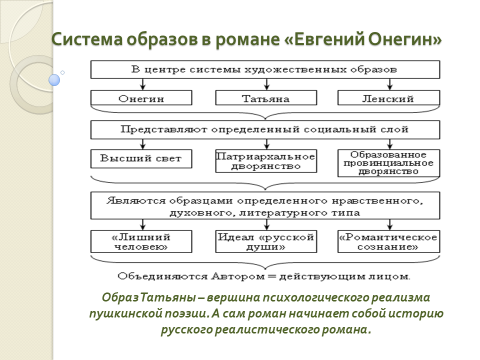 3. Прием «Двойной дневник» (Поиск и осмысление информации)  Заполните таблицу своими наблюдениями  4. Приём «Чтение с остановками» Этап 1- вызов«О чем плачут лошади» Ф.А. Абрамов ( 7 кл)На данной стадии на основе лишь заглавия текста и информации об авторе дети должны предположить, о чем будет текст.Этап 2 – осмыслениеЧтение текста небольшими отрывками с обсуждением содержания каждого и прогнозом развития сюжета.- Что будет дальше?- Почему?Этап 3 – рефлексияНасколько были правы учащиеся в своих предположениях?Заключительная беседа, обсуждение совместной работы.Почему ошибались?5.Определите помещика - хозяина усадьбы по представленным ниже зарисовкам из поэмы «Мертвые души»: (9 кл)1) дом открыт всем ветрам, сад с кустами сирени и акации, беседка с надписью «Храм уединенного размышления»;2) ассиметричный дом вроде тех, что строят для военных поселений, забор из крепкого дуба;3) рядом с домом конюшня, псарня, в кабинете – только сабли и два ружья;4)дом, утонувший в землю, комната с полосатыми обоями и зеркалами в темных рамах;5)дом казался дряхлым инвалидом, в сенях дует холодом, как из погреба, зеленая плесень на ограде и воротах.* В 9 классе в виде эксперимента были даны   задания   из РЭШ по проверке читательской  грамотности. Пример задания:Возврат денег Введение Прочитайте введение.ВОЗВРАТ ДЕНЕГ Карина купила в интернет-магазине кроссовки, которые не подошли ей по размеру. Она хочет вернуть кроссовки и получить свои деньги назад как можно быстрее. Карина открыла на сайте интернет-магазина раздел «Как вернуть товар». Прочитайте информацию из этого раздела и ответьте на вопросы.ВОЗВРАТ ДЕНЕГ Карина купила в интернет-магазине кроссовки, которые не подошли ей по размеру. Она хочет вернуть кроссовки и получить свои деньги назад как можно быстрее. Карина открыла на сайте интернет-магазина раздел «Как вернуть товар». Прочитайте информацию из этого раздела и ответьте на вопросы.Возврат денег Задание 1 / 6 Прочитайте тексты «Как вернуть товар» и «Как указать реквизиты», расположенные справа. Запишите свой ответ на вопрос в виде числа. Карина получила кроссовки в пункте выдачи заказов 1 августа. Не позднее какой даты она может их вернуть? Укажите эту дату в формате ДД.ММ. Например, 02.08. Запишите свой ответ в виде числа. КАК ВЕРНУТЬ ТОВАР       КАК УКАЗАТЬ РЕКВИЗИТЫ      Вы можете вернуть товар в течение 30 дней после дня получения посылки в почтовом отделении, в пункте выдачи заказов Службы доставки или у курьера.  Чтобы вернуть товар, Вам необходимо: 1. Положить каждый товар в свою оригинальную упаковку. 2. Отметить причину возврата в накладной. Если накладная отсутствует, Вы можете скачать её и заполнить данные самостоятельно. 3. Подготовить отправление: товар в оригинальной упаковке и накладную на возврат.4. Отправить возвращаемый товар ценной посылкой по почте или принести его в любой пункт выдачи товара Службы доставки. *    Если по какой-то причине Вы вернёте товар не в оригинальной упаковке, мы приложим максимум усилий для идентификации товара. Однако Компания оставляет за собой право запросить дополнительные доказательства приобретения товара в нашем интернет-магазине. В случае непредставления Вами таковых, мы будем вынуждены отказать в возврате денежных средств.   Денежные средства будут перечислены Вам банковским переводом в течение 3 дней после получения нами Вашего возврата по почте или оформления возврата в пункте выдачи заказов. Обращаем Ваше внимание, что возврат денежных средств осуществляется в срок до 10 дней почтовым переводом на адрес, указанный в Личном кабинете клиента, если у Вас не указаны банковские реквизиты в Личном кабинете (Как указать реквизиты). ВНИМАНИЕ! РЕКВИЗИТЫ НУЖНО ПРЕДОСТАВИТЬ ДО ОФОРМЛЕНИЯ ВОЗВРАТА.     КАК УКАЗАТЬ РЕКВИЗИТЫ    В Личном кабинете откройте раздел «Банковская информация» и введите: БИК Вашего банка – код банковского отделения, в котором у Вас открыт счёт. Состоит из 9 цифр Номер счёта – номер Вашего банковского счёта (не номер карты) Лицевой счёт – необязательно ФИО – Фамилия, имя и отчество владельца счётЧИТАТЕЛЬСКАЯ ГРАМОТНОСТЬ (9 класс) Характеристики заданий и система оценивания ЗАДАНИЕ 1. «ВОЗВРАТ ДЕНЕГ». (1 ИЗ 6) МФГ_ЧТ_9_016_01_А10 ХАРАКТЕРИСТИКИ ЗАДАНИЯ: • Содержательная область оценки: чтение для личных целей, выбор товаров и услуг • Компетентностная область оценки: интегрировать и интерпретировать информацию • Контекст: личный • Тип текста: несплошной (инструкция) • Уровень сложности задания: низкий • Формат ответа: задание с кратким ответом • Объект оценки: делать выводы на основе информации, представленной в одном фрагменте текста • Максимальный балл: 1 Система оценивания: Балл Содержание критерия 1Записан ответ 31.08. Допускается: 31,08, 31.8, 31 августа.  Другой ответ или ответ отсутствует. 0Пример ответа: • 30.08.  Всего заданий -6 (Обследовали 4 человека)  Результаты: 1 человек- 85, 71 %, 2 человека- 57,14%, 1 человек- 43, 86% Таким образом, одна из главных задач современной школы заключается в том, чтобы вызвать у подрастающего поколения интерес к чтению, создать условия для воспитания компетентного читателя, способного отбирать, понимать, организовывать информацию и успешно ее использовать в личных и общественных целях. Это бесспорно актуальная проблема, которая требует пристального внимания и действенного решения и побуждает к поиску стратегий работы с разными видами текстов,Основания для сопоставленияТатьяна Ольга1.Происхождение2.Воспитание3.Смысл имени4.Первое упоминание в романе5.Портрет; авторская оценка внешности6.Пейзажи, времена года, связанные с героиней7.Вещи, характеризующие героиню8.Поступки, раскрывающие её характер9.Характерные художественные детали10.Героиня в оценке другихперсонажей, в авторской оценке Группа 1          ОбщееГруппа 2    РазличноеНепохожесть на соседей: Образование:Оба – женихи:Влияние светской жизни:Интеллектуальная жизнь:Отношение к любви и к женщинам:Общность интересов:Способность к поэтическому труду:ВзаимоуважениеМножество различий, обусловленных возрастом и жизненным опытомСлучайная дружба:Разность во взглядах и оценкахТемы афоризмовПримеры1.Любовь«Счастливые часов не наблюдают»2.Служба«При мне служащие чужие очень редки»3.Москва«На всех московских есть особый отпечаток»4.Военная дисциплина«Он в три шеренги вас построит, / А пикнете , так мигом успокоит»5.Ум«Он слова умного не выговорил сроду»6, Образование«Собрать все книги бы да сжечь»7.ДругиеЧто привлекло мое внимание в тексте? (ключевые слова, понятия , даты) Мои комментарии